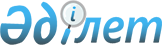 О назначении на должности и освобождении от должностей председателей и судей некоторых областных и приравненных к ним судов Республики КазахстанУказ Президента Республики Казахстан от 18 февраля 2002 года № 807.     В соответствии с пунктом 2 статьи 82  K951000_  Конституции Республики Казахстан, пунктом 5 статьи 31, подпунктами 1), 7) пункта 1, подпунктом 2) пункта 4, пунктом 5 статьи 34 Конституционного закона Республики Казахстан Z000132_  "О судебной системе и статусе судей Республики Казахстан" постановляю:     1. Назначить на должности:председателя Атырауского         Бекназарова Бектаса Абдыхановича;областного суда  председателя Жамбылского         Иовова Эдуарда Александровича областного суда                  с освобождением от должности председателя                                  коллегии по гражданским делам Жамбылского                                  областного суда; председателя                     Чиняева Нурходжу Хыдырхановича с Западно-Казахстанского           освобождением от должности областного суда                  председателя Мангистауского областного                                     суда; председателя Кызылординского     Есжанова Мухтара Есиркеповича;областного суда   председателя Мангистауского      Смагулова Мухтара Керимкуловичаобластного суда                  с освобождением от должности председателя                                  коллегии по хозяйственным делам                                            Алматинского городского суда; председателя Военного суда       Тасмагамбетова Сагитжана Досумовича.войск Республики Казахстан      2. Освободить от занимаемых должностей:судью города Астаны              Абдуллина Мейрама Галымовича за                                            невыполнение требований, предъявляемых к                                   судье; председателя Атырауского         Камназарова Марклена Мухтаровичаобластного суда                  в связи с истечением срока полномочий с                                 оставлением судьей этого же суда;судью Жамбылского областного     Мадеева Болата Омашевича засуда                             невыполнение требований, предъявляемых к                                  судье; председателя                     Рыскалиева Амангельды Рыскалиевича Западно-Казахстанского           в связи с истечением срока полномочийобластного суда                  с оставлением судьей этого же суда;судью Костанайского              Студеникину Татьяну Александровнуобластного суда                  по собственному желанию.     3. Настоящий Указ вступает в силу со дня подписания.     Президент     Республики Казахстан(Специалист: Умбетова А.М.,             Абрамова Т.М.)
					© 2012. РГП на ПХВ «Институт законодательства и правовой информации Республики Казахстан» Министерства юстиции Республики Казахстан
				